2.2.1 MUESTRA AUDITADAResoluciones de constitución de las Cajas Menores.2.2.2 METODOLOGÍA DE LA AUDITORIAEntrevista con los funcionarios designados para el manejo de la Caja Menor, de las  Secretarias de TIC y Competitividad, Tesorería, Desarrollo Social y Secretaria de Hacienda - Despacho.Verificación Resolución de Constitución de cada una de las cajas menores. Aplicación del  formato Arqueo de Caja MenorVerificación física de los soportes de los recibos de Caja.Verificación  libro de caja menor de cada una de las Secretarías auditadas.Se realizó arqueo a cuatro (4) Cajas menores constituidas  en la Alcaldía de Manizales, de acuerdo al siguiente cronograma establecido para el mes de Septiembre:2.2.3 FORTALEZAS. Buena disposición de las funcionarias encargadas del manejo de las Cajas Menores para recibir y atender los arqueos.2.2.4 CONCLUSIONES DE LA AUDITORIASe realizaron las visitas a cada una de las Secretarías, se verificó que las cajas menores estuvieran constituidas mediante Resolución, que contaran con la póliza de manejo vigente, que el dinero estuviera en poder del funcionario encargado de su manejo y debidamente custodiado, que el libro auxiliar se encontrara  al día en el registro de ingresos y egresos,  y que los gastos estuvieran debidamente soportados con el lleno de los requisitos legales.A continuación se relaciona el consolidado de los arqueos de caja menor realizados a las diferentes Secretarías:Los registros en el libro auxiliar de caja menor son oportunos.Se utiliza el formato controlado en la solicitud de reintegro de caja menor.Los gastos se encuentran debidamente soportados mediante facturas con el lleno de los requisitos legales.HALLAZGOS  (0)   RECOMENDACIONES (0)  Los registros en el libro auxiliar de caja menor son oportunos.Se utiliza el formato controlado en la solicitud de reintegro de caja menor.Los gastos se encuentran debidamente soportados mediante facturas con el lleno de los requisitos legales.HALLAZGOS  (0)   RECOMENDACIONES (0)  Los registros en el libro auxiliar de caja menor son oportunos y son llevados en debida forma.Se utiliza el formato controlado en la solicitud de reintegro de caja menor.Los gastos se encuentran debidamente soportados mediante facturas con el lleno de los requisitos legales.HALLAZGOS  (0)   RECOMENDACIONES (1)  Se utiliza el formato controlado en la solicitud de reintegro de caja menor.Los gastos se encuentran debidamente soportados mediante facturas con el lleno de los requisitos legales.HALLAZGOS  (0)   RECOMENDACIONES (2)  Atentamente,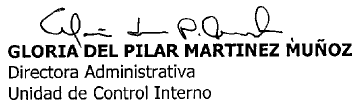 1. INFORMACIÓN GENERAL1. INFORMACIÓN GENERAL1. INFORMACIÓN GENERAL1. INFORMACIÓN GENERALNombre de la EntidadALCALDÍA DE MANIZALESALCALDÍA DE MANIZALESALCALDÍA DE MANIZALESSecretario / DirectorJULIO ALBERTO ALDANA CASTAÑOJULIO ALBERTO ALDANA CASTAÑOJULIO ALBERTO ALDANA CASTAÑOEjecución de la AuditoriaDel 19  al 22 de septiembre de 2017Fecha de entrega del informe final27 de Septiembre de 2017Objetivo de la Auditoria:Realizar seguimiento al cumplimiento de la normatividad vigente relacionada con el  manejo de Cajas Menores, así como los procedimientos, controles, manejo y ejecución de los recursos, con el fin de verificar los documentos soportes de dichos gastos.Realizar seguimiento al cumplimiento de la normatividad vigente relacionada con el  manejo de Cajas Menores, así como los procedimientos, controles, manejo y ejecución de los recursos, con el fin de verificar los documentos soportes de dichos gastos.Realizar seguimiento al cumplimiento de la normatividad vigente relacionada con el  manejo de Cajas Menores, así como los procedimientos, controles, manejo y ejecución de los recursos, con el fin de verificar los documentos soportes de dichos gastos.Alcance de la Auditoria:Determinar mediante el análisis documental  la ejecución y el procedimiento llevado a cabo para el manejo de los recursos  destinados para cajas menores,  así como verificar que los dineros son utilizados para sufragar gastos autorizados de acuerdo a la normatividad vigente. Determinar mediante el análisis documental  la ejecución y el procedimiento llevado a cabo para el manejo de los recursos  destinados para cajas menores,  así como verificar que los dineros son utilizados para sufragar gastos autorizados de acuerdo a la normatividad vigente. Determinar mediante el análisis documental  la ejecución y el procedimiento llevado a cabo para el manejo de los recursos  destinados para cajas menores,  así como verificar que los dineros son utilizados para sufragar gastos autorizados de acuerdo a la normatividad vigente. Jefe de la Unidad de Control InternoGLORIA DEL PILAR MARTINEZ MUÑOZGLORIA DEL PILAR MARTINEZ MUÑOZGLORIA DEL PILAR MARTINEZ MUÑOZAuditor LíderTERESA PEREZ PATIÑOTERESA PEREZ PATIÑOTERESA PEREZ PATIÑO2. RESULTADOS DE LA AUDITORIA2. RESULTADOS DE LA AUDITORIA2.1. SERVICIOS AUDITADOS2.1. SERVICIOS AUDITADOS2.1. SERVICIOS AUDITADOSNombre del servicio: ARQUEO  CAJAS MENORESNombre del servicio: ARQUEO  CAJAS MENORESNombre del servicio: ARQUEO  CAJAS MENORESAuditor del Proceso:TERESA PEREZ PATIÑO Firma del Auditor: Firma del Auditor:Criterios: Resolución 239 de febrero 14 de 1996, del Municipio de Manizales, “Por medio de la cual se establece el procedimiento para el manejo de las cajas menores que funcionan en la Administración Municipal  y se dictan otras disposiciones”. Resolución 871 de mayo 24 de 1996, del Municipio de Manizales,  “Por medio de la cual se modifica y adiciona la Resolución Nro. 239 de 1996,  Resolución Nro. 1464 de agosto 23 de 1996, del Municipio de Manizales, “Por medio de la cual se modifica el artículo 3º de la Resolución Nro. 871 de 1996, que a su vez modificó el artículo 6º de la Resolución 239 de 1996”. Concepto 201320000366121 de  septiembre 16 de 2013 de la CGN “Manejo de las Cajas Menores”.Criterios: Resolución 239 de febrero 14 de 1996, del Municipio de Manizales, “Por medio de la cual se establece el procedimiento para el manejo de las cajas menores que funcionan en la Administración Municipal  y se dictan otras disposiciones”. Resolución 871 de mayo 24 de 1996, del Municipio de Manizales,  “Por medio de la cual se modifica y adiciona la Resolución Nro. 239 de 1996,  Resolución Nro. 1464 de agosto 23 de 1996, del Municipio de Manizales, “Por medio de la cual se modifica el artículo 3º de la Resolución Nro. 871 de 1996, que a su vez modificó el artículo 6º de la Resolución 239 de 1996”. Concepto 201320000366121 de  septiembre 16 de 2013 de la CGN “Manejo de las Cajas Menores”.Criterios: Resolución 239 de febrero 14 de 1996, del Municipio de Manizales, “Por medio de la cual se establece el procedimiento para el manejo de las cajas menores que funcionan en la Administración Municipal  y se dictan otras disposiciones”. Resolución 871 de mayo 24 de 1996, del Municipio de Manizales,  “Por medio de la cual se modifica y adiciona la Resolución Nro. 239 de 1996,  Resolución Nro. 1464 de agosto 23 de 1996, del Municipio de Manizales, “Por medio de la cual se modifica el artículo 3º de la Resolución Nro. 871 de 1996, que a su vez modificó el artículo 6º de la Resolución 239 de 1996”. Concepto 201320000366121 de  septiembre 16 de 2013 de la CGN “Manejo de las Cajas Menores”.CRONOGRAMA MES DE SEPTIEMBRE DE 2017CRONOGRAMA MES DE SEPTIEMBRE DE 2017FECHASECRETARÍAMartes 19 – SeptiembreSecretaría de TIC’S y CompetitividadMiércoles 20 – SeptiembreTesoreríaJueves 21 – SeptiembreSecretaría de Desarrollo SocialViernes 22 - SeptiembreSecretaría de Hacienda - Despacho2.2.4.1 SECRETARIA DE TIC’S Y COMPETITIVIDADEn visita realizada el día 19 de septiembre de 2017, se dio inicio al arqueo de caja menor a las 2:10 p.m. hasta las 2:20 p.m., se verificó la Resolución 0454 de marzo 14 de  2017, mediante la cual se constituyó la caja menor, póliza de manejo vigente Nro. 21984824 expedida por la Compañía Allianz Seguros S.A. para la vigencia 2017. DEPENDENCIASECRETARIA DE TIC’S Y COMPETITIVIDADRESPONSABLECarolina Orozco RubioRESOLUCIONNo. 0454 de marzo 14 de 2017VR. ASIGNACION$ 159.700,00TOTAL DINERO EN EFECTIVO$ 75.300,00TOTAL RECIBOS CON REQUISITOS$ 84.400,00TOTAL RECIBOS SIN REQUISITOS0TOTAL RECIBOS MAS EFECTIVO$  159.700,002.2.4.2  SECRETARIA DE HACIENDA - TESORERIAEn visita realizada el día 20 de septiembre de 2017, se dio inicio al arqueo de caja menor a las 3:45 p.m. hasta las 4:00 p.m., se verificó la Resolución 0239 de febrero de 2017, mediante la cual se constituyó la caja menor, póliza de manejo vigente Nro. 21984824 expedida por la Compañía Allianz Seguros S.A. para la vigencia 2017.DEPENDENCIASECRETARIA DE HACIENDA -TESORERIARESPONSABLEStella Vallejo LópezRESOLUCIONNo. 0239 de febrero 10 de 2017VR. ASIGNACION$ 120.000,00TOTAL DINERO EN EFECTIVO$ 80.999,00TOTAL RECIBOS CON REQUISITOS$ 39.001,00TOTAL RECIBOS SIN REQUISITOS – Provis.0TOTAL RECIBOS MAS EFECTIVO$ 120.000,002.2.4.3  SECRETARIA DE DESARROLLO SOCIALEn visita realizada el día 21 de septiembre de 2017, se dio inicio al arqueo de caja menor a las 3:00 p.m. hasta las 3:27 p.m., se verificó la Resolución 0326 de febrero 23 de 2017, mediante la cual se constituyó la caja menor; póliza de manejo vigente Nro. 21984824 expedida por la Compañía Allianz Seguros S.A. para la vigencia 2017.DEPENDENCIASECRETARIA DE DESARROLLO SOCIALRESPONSABLEMIRIAM GONZALEZ JARAMILLORESOLUCIONNo. 0326 de Febrero 23 de 2017VR. ASIGNACION$ 164.400,00TOTAL DINERO EN EFECTIVO$ 17.400,00TOTAL RECIBOS CON REQUISITOS$ 147.000,00TOTAL RECIBOS SIN REQUISITOS0TOTAL RECIBOS MAS EFECTIVO$ 164.400,00RECOMEDACIONESRECOMEDACIONESN° 1 Sería adecuado que se manejaran los recibos provisionales cuando sea necesario, el cual debe ser sustituido  por el comprobante definitivo a más tardar el día hábil siguiente.2.2.4.4  SECRETARIA DE HACIENDA – DESPACHOEn visita realizada el día 22 de septiembre de 2017, se dio inicio al arqueo de caja menor a las 9:10 A.m. hasta las 9:25 A.m., se verificó la Resolución 0207 de febrero 3 de 2017, mediante la cual se constituyó la caja menor; póliza de manejo vigente Nro. 21984824 expedida por la Compañía Allianz Seguros S.A. para la vigencia 2017.DEPENDENCIASECRETARIA DE HACIENDA – DESPACHORESPONSABLEMARIA GLADIS VALENCIA OCAMPORESOLUCIONNo. 0207 de febrero 3 de 2017VR. ASIGNACION$ 100.000,00TOTAL DINERO EN EFECTIVO$ 67.100,00TOTAL RECIBOS CON REQUISITOS$ 32.900,00TOTAL RECIBOS SIN REQUISITOS0TOTAL RECIBOS MAS EFECTIVO$ 100.000,00RECOMEDACIONESRECOMEDACIONESN° 1 Sería adecuado que se manejaran los recibos provisionales cuando sea necesario, el cual debe ser sustituido  por el comprobante definitivo a más tardar el día hábil siguiente a la realización del gasto.N° 2Sería pertinente que los registros  de los gastos se realicen en el libro auxiliar oportunamente.RECOMEDACION GENERALRECOMEDACION GENERALN° 1Sería importante que en el proceso de empalme y entrega de cajas menores por disfrute de vacaciones del funcionario titular,  se tenga en cuenta a la Unidad de Control Interno como observador del proceso, con el fin de garantizar que se cumpla la entrega conforme los parámetros establecidos en el procedimiento “Funcionamiento de las cajas menores”, establecido por la Secretaría de Hacienda.